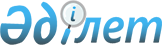 О ратификации Протокола о внесении изменений и дополнений в Соглашение между Республикой Казахстан и Российской Федерацией о порядке использования 929 Государственного летно-испытательного центра (объекты и боевые поля, размещенные на территории Республики Казахстан) Министерства обороны Российской Федерации, от 20 января 1995 годаЗакон Республики Казахстан от 21 июля 2007 года N 287

      Ратифицировать Протокол о внесении изменений и дополнений в Соглашение между Республикой Казахстан и Российской Федерацией о порядке использования 929 Государственного летно-испытательного центра (объекты и боевые поля, размещенные на территории Республики Казахстан) Министерства обороны Российской Федерации от 20 января 1995 года, подписанный в Москве 4 апреля 2006 года.        Президент 

      Республики Казахстан  

  Протокол 

о внесении изменений и дополнений в Соглашение между 

Республикой Казахстан и Российской Федерацией о порядке 

использования 929 Государственного летно-испытательного центра 

(объекты и боевые поля, размещенные на территории Республики 

Казахстан) Министерства обороны Российской Федерации, 

от 20 января 1995 года(Официальный сайт МИД РК - вступило в силу 3 августа 2007 г.)      Республика Казахстан и Российская Федерация, именуемые в дальнейшем Сторонами, 

      согласились внести в  Соглашение между Республикой Казахстан и Российской Федерацией о порядке использования 929 Государственного летно-испытательного центра (объекты и боевые поля, размещенные на территории Республики Казахстан) Министерства обороны Российской Федерации от 20 января 1995 года (далее - Соглашение) следующие изменения и дополнения: 



      1) статью 3 изложить в следующей редакции: 

      "1. Республика Казахстан передает во временное пользование Российской Федерации на условиях аренды земельные участки с расположенными на них объектами движимого и недвижимого имущества Полигона. 

      2. Российская Федерация осуществляет оплату использования Полигоном в интересах Российской Федерации земельных участков, в том числе земельных участков с расположенными на них объектами движимого и недвижимого имущества, в период их аренды в соответствии с  Договором между Правительством Республики Казахстан и Правительством Российской Федерации об аренде объектов и боевых полей 929 Государственного летно-испытательного центра Российской Федерации, расположенных на территории Республики Казахстан, от 18 октября 1996 года."; 



      2) статью 4 после слова "субаренду" дополнить словами "юридическим и физическим лицам Сторон или третьих государств"; 



      3) в пункте 1 статьи 7 слова "правоохранительных органов Российской Федерации на территории Полигона определяются отдельным Соглашением Сторон" заменить словами "компетентных органов Российской Федерации на территории Полигона определяются  Соглашением между Республикой Казахстан и Российской Федерацией о статусе воинских формирований Российской Федерации, временно находящихся на территории Республики Казахстан, от 20 января 1995 года и другими соглашениями Сторон"; 



      4) в статье 9: 

      в пункте 1: 

      в абзаце втором слова "восстановление и" исключить; 

      абзац десятый после слова "ракет" дополнить словами "(при необходимости в порядке, определяемом по согласованию Сторон)"; 

      дополнить статью пунктом 6 следующего содержания: 

      "6. Допускается использование земельных участков и воздушного пространства Полигона при проведении испытательных работ в интересах 4 Государственного центрального межвидового полигона Министерства обороны Российской Федерации на основании годовых планов научно-исследовательских и испытательных работ, предусмотренных статьей 8 настоящего Соглашения."; 



      5) статью 11 дополнить абзацем следующего содержания: 

      "Ведение земельного кадастра и мониторинга на территории Полигона, контроль за целевым использованием земель осуществляет уполномоченный государственный орган по управлению земельными ресурсами Республики Казахстан в порядке и сроки, согласованные с командованием Полигона."; 



      6) пункт 1 статьи 20 изложить в следующей редакции: 

      "1. Таможенный и пограничный досмотр осуществляется на объектах Полигона представителями таможенных и пограничных служб Республики Казахстан в соответствии с законодательством Республики Казахстан. Командование Полигона предоставляет беспрепятственный допуск представителей таможенных и пограничных служб Республики Казахстан на объекты Полигона и обеспечивает их доставку на Полигон и обратно."; 



      7) Приложение N 1 к Соглашению изложить в следующей редакции: 

       "Границы земельных участков 929 Государственного 

       летно-испытательного центра Министерства обороны 

       Российской Федерации, расположенных на территории 

       Республики Казахстан                 Участок N 3, ограниченный координатами: 

          Прямоугольник со сторонами 1,7x3 км с центром в г.т. 

               1           47 0 13'00"               51 0 59'00"           Прямоугольник со сторонами 1,6x1,6 км с центром в г.т. 

               1           47 0 13'30"               51 0  55'30" "; 

      8) Приложение N 2 к Соглашению изложить в следующей редакции: 

                            "ПЕРЕЧЕНЬ 

    военных объектов 929 Государственного летно-испытательного 

        центра Министерства обороны Российской Федерации, 

       дислоцирующихся на территории Республики Казахстан       "Все споры и разногласия между Сторонами, возникающие при толковании и применении положений настоящего Протокола, будут решаться путем взаимных консультаций и переговоров. 

      При возникновении у одной из Сторон вопросов, требующих совместного решения, данная Сторона письменно уведомляет об этом другую Сторону не позднее, чем за 30 дней до начала переговоров. 

      Настоящий Протокол вступает в силу с даты получения по дипломатическим каналам последнего письменного уведомления о выполнении Сторонами внутригосударственных процедур, необходимых для его вступления в силу. 

      Настоящий Протокол прекращает свое действие одновременно с прекращением действия Соглашения.       Совершено в городе Москва 4 апреля 2006 года в двух экземплярах, каждый на казахском и русском языках, причем оба текста имеют одинаковую силу.        За Республику Казахстан            За Российскую Федерацию 
					© 2012. РГП на ПХВ «Институт законодательства и правовой информации Республики Казахстан» Министерства юстиции Республики Казахстан
				Номер 

точки Географические координаты Географические координаты Номер 

точки Северная 

широта восточная 

долгота Участок N 1, 

ограниченный координатами: Участок N 1, 

ограниченный координатами: Участок N 1, 

ограниченный координатами: 1 48 0 20'00" 46 0 49'00" 2 48 0 28'00" 46 0 49'00" 3 48 0 28'00" 47 0 00'00" 4 48 0 29'00" 47 0 00'00" 5 48 0 30'00" 46 0 55'00" 6 48 0 37'00" 46 0 55'00" 7 48 0 37'00" 47 0 10'00" 8 48 0 44'00" 47 0 10'00" 9 48 0 44'00" 47 0 13'00" 10 48 0 46'00" 47 0 16'00" 11 48 0 46'00" 47 0 25'00" 12 48 0 44'00" 47 0 25'00" 13 48 0 44'00" 47 0 27'00" 14 48 0 45'00" 47 0 28'00" 15 48 0 44'00" 47 0 48'00" 16 48 0 40'00" 47 0 48'00" 17 48 0 40'00"  47 0 33'00" 18 48 0 32'00"  47 0  33'00" 19 48 0 32'00"  47 0 48'00" 20 48 0 36'00"  47 0 48'00" 21 48 0 36'00"  48 0 03'00" 22 48 0  43'00"  48 0 03'00" 23 48 0 37'00"  48 0 52'00" 24 48 0 38'00"  48 0 53'00" 25 48 0 37'00"  49 0 07'00" 26 48 0 30'00"  49 0 05'00" 27 48 0 19'00"  50 0 15'00" 28 48 0  17'00"  50 0 14'00" 29 48 0 05'00" 49 0  58'00" 30 48 0 05'00" 49 0 47'00" 31 48 0 04'00" 49 0 44'00" 32 48 0 03'00" 49 0 25'00" 33 47 0 57'00" 49 0 25'00" 34 48 0 00'00" 49 0 12'00" 35 48 0 05'00" 48 0 53'00" 36 48 0 07'00" 48 0 27'00" 37 48 0 10'00" 48 0 02'00" 38 48 0 11'00" 48 0 00'00" 39 48 0 12'00" 47 0 49'00" 40 48 0 13'00" 47 0 35'00" 41 48 0 14'00" 47 0 28'00" 42 48 0 15'00" 47 0 12'00" 43 48 0 20'00" 46 0 49'00" Участок N 2, 

ограниченный координатами: Участок N 2, 

ограниченный координатами: Участок N 2, 

ограниченный координатами: 1 48 0 32'30" 53 0 14'18" 2 48 0 32'30" 53 0 20'00" 3 48 0 34'30" 53 0 25'00" 4 48 0  35'00" 53 0 30'00" 5 48 0  35'20" 53 0 35'00" 6 48 0  35'30" 53 0 40'00" 7 48 0  33'00" 54 0 00'00" 8 48 0 25'00" 54 0 21'30" 9 48 0 10'30" 54 0 32'00" 10 48 0 05'00" 54 0 30'00" 11 48 0 01'00" 54 0 25'00" 12 47 0 52'00" 54 0 00'00" 13 47 0 52'00" 53 0 55'00" 14 47 0 52'00" 53 0 50'00" 15 47 0 52'00" 53 0 45'00" 16 47 0 52'00" 53 0 40'00" 17 47 0 52'30" 53 0  35'00" 18 47 0 53'30" 53 0  30'00" 19 47 0 54'30" 53 0 25'00" 20 47 0  55'30" 53 0 20'00" 21 47 0 57'30" 53 0 15'00" 22 48 0 00'00" 53 0 09'00" 23 48 0 07'00" 53 0 00'00" 24 48 0 15'00" 52 0 55'30" 25 48 0 22'00" 52 0 58'00" 26 48 0 22'00" 53 0 11'00" 27 48 0 32'30" 53 0 14'18" N 

п/п Наименование 

подразделения, 

объекта Место дислокации 1. 231 ИП Бокейординский район 

Западно-Казахстанской 

области, село Тургай 2. 171 ИП Бокейординский район, 

Джангалинский район, село 

Теректы Западно- 

Казахстанской области, 

Индерский район, 

Махамбетский район 

Атырауской области 3. 85 ИП г. Атырау, Индерский 

район, Махамбетский 

район Атырауской 

области               ". 